Model functieprofiel Algemeen Technicus (vrijwilliger)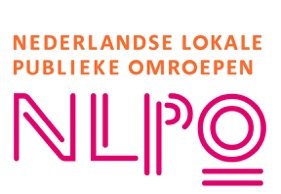 Gebruik model functieprofielHoewel deze publicatie met zorg is samengesteld kan de NLPO geen aansprakelijkheid aanvaarden voor eventuele gevolgen van het gebruik van het modelbestand. Omroepen die het model aanpassen, op welke wijze dan ook, dienen het voorblad en het logo van de NLPO te verwijderen. Graag verneemt de NLPO uw opmerkingen naar aanleiding van de modelovereenkomst, zodat deze, wanneer daartoe aanleiding bestaat, kan worden aangepast.Model Functieprofiel Algemeen Technicus (vrijwilliger)Omschrijving van de functie:De algemeen technicus bij de lokale omroep is een veelzijdige en essentiële rol die zich richt op zowel broadcastapparatuur als IT-beheer. Deze functie vereist technische kennis op het gebied van netwerk- en serverbeheer, computeronderhoud en de bediening van broadcastapparatuur en -software. De technicus zorgt voor een soepele technische werking van de omroepfaciliteiten.Taken:Onderhouden en beheren van netwerk- en serverinfrastructuur.Installeren, configureren en onderhouden van computerapparatuur en -software.Bieden van technische ondersteuning voor broadcastapparatuur en -software.Oplossen van technische problemen en storingen.Samenwerken met andere technische medewerkers en productieteams.Opstellen en onderhouden vervangingsschema apparatuur.Verantwoordelijkheden en bevoegdheden:Garanderen van de betrouwbaarheid en veiligheid van IT- en broadcastsystemen.Bijhouden van technologische ontwikkelingen en adviseren over upgrades.Zorgen voor naleving van de technische normen en protocollen.Benodigde competenties:Kennis van netwerkbeheer, serveronderhoud en IT-beveiliging.Ervaring met broadcasttechnologie en -software.Analytisch vermogen en probleemoplossende vaardigheden.Goede communicatieve vaardigheden en teamgeest.Flexibiliteit en aanpassingsvermogen in een dynamische omgeving.Minimale werkervaring en opleidingsniveau:Ervaring met IT- en/of broadcasttechniek is een pre, maar niet vereist. Geen specifiek opleidingsniveau vereist.Arbeidsvoorwaarden:Het betreft een vrijwilligersfunctie. Uren in overleg.VersienummerDatumWijzigingenV2024.124-05-2024Eerste publicatie